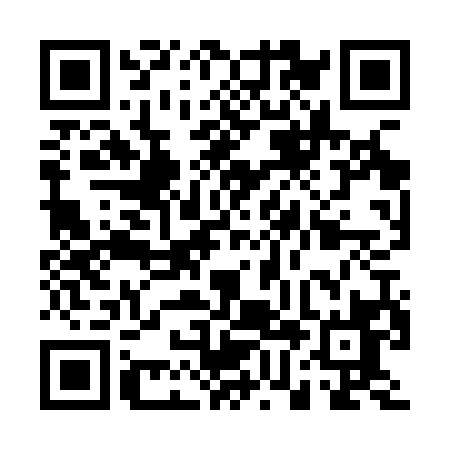 Prayer times for Bardiskiai, LithuaniaWed 1 May 2024 - Fri 31 May 2024High Latitude Method: Angle Based RulePrayer Calculation Method: Muslim World LeagueAsar Calculation Method: HanafiPrayer times provided by https://www.salahtimes.comDateDayFajrSunriseDhuhrAsrMaghribIsha1Wed3:045:381:216:349:0511:302Thu3:035:361:216:359:0711:313Fri3:025:341:216:369:0911:324Sat3:015:321:216:379:1111:335Sun3:005:291:216:399:1311:346Mon3:005:271:216:409:1511:347Tue2:595:251:206:419:1711:358Wed2:585:231:206:429:1911:369Thu2:575:211:206:439:2111:3710Fri2:565:191:206:449:2311:3811Sat2:555:171:206:459:2511:3912Sun2:545:151:206:479:2711:3913Mon2:545:131:206:489:2911:4014Tue2:535:111:206:499:3111:4115Wed2:525:091:206:509:3211:4216Thu2:515:071:206:519:3411:4317Fri2:515:061:206:529:3611:4318Sat2:505:041:206:539:3811:4419Sun2:495:021:206:549:4011:4520Mon2:495:001:216:559:4211:4621Tue2:484:591:216:569:4311:4722Wed2:484:571:216:579:4511:4723Thu2:474:561:216:589:4711:4824Fri2:464:541:216:599:4811:4925Sat2:464:531:217:009:5011:5026Sun2:454:511:217:019:5211:5027Mon2:454:501:217:029:5311:5128Tue2:444:491:217:029:5511:5229Wed2:444:471:217:039:5611:5330Thu2:444:461:227:049:5811:5331Fri2:434:451:227:059:5911:54